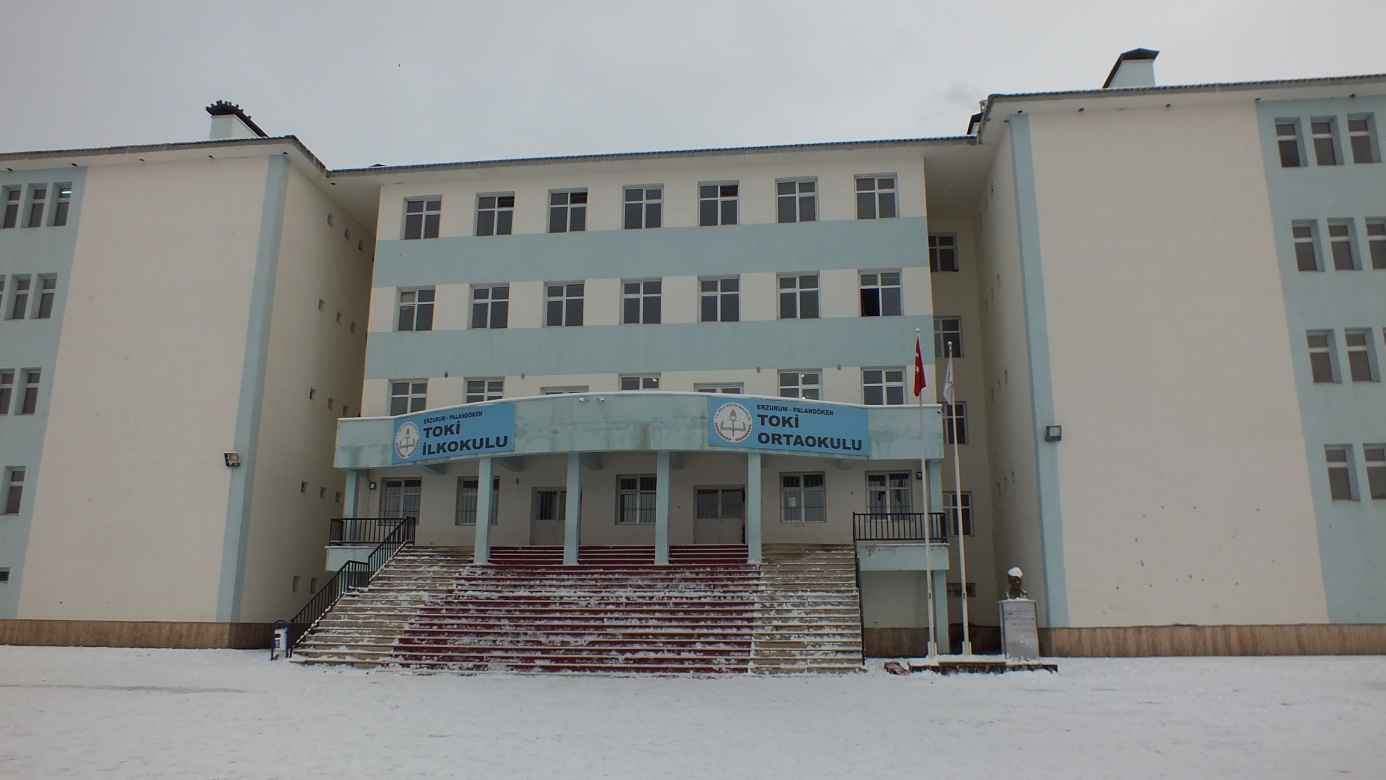 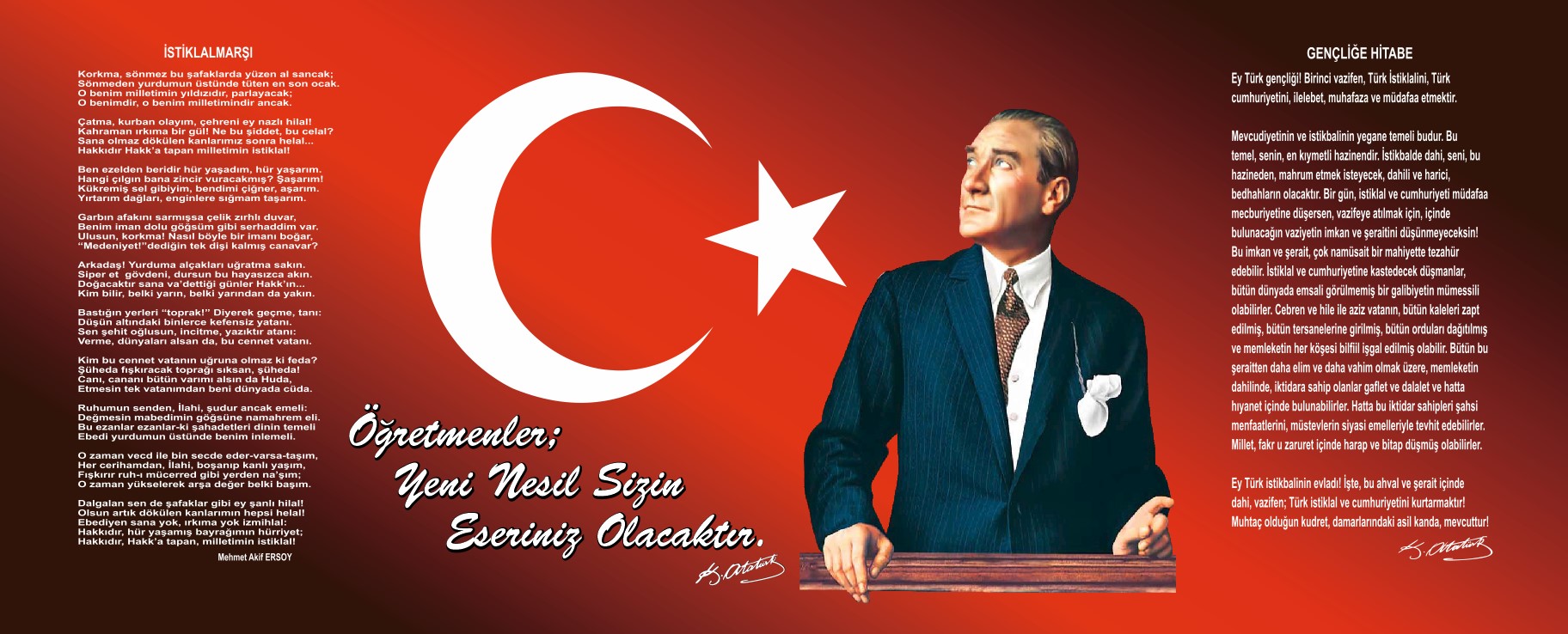 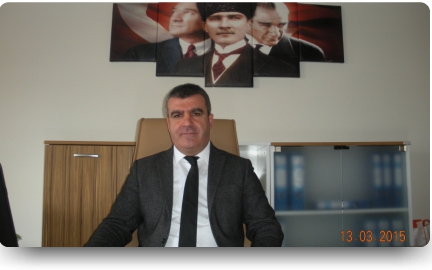 SUNUŞÜlkemizin geleceğinden sorumlu kurumlardan biri olan eğitim kurumlarında çağdaş medeniyetin ortağı bireyler yetiştirmek, yaşanabilir bir çevre oluşturmaya katkıda bulunmak, eğitimde insani değerleri ön planda tutmak, eğitimde demokrasi kültürü olan kararlara katılımı sağlamak, paydaşları bilgi ve kültüründen faydalandırmak, yapılacak olan faaliyetlerin planlı bir şekilde yürütülmesini sağlamak, verimliliği arttırmak, sürekli gelişim sağlamak için insanı kendisini gerçekleştirmesinin önündeki engellerin kaldırılması gerekmektedir. Okullarda bu anlamda yapılacak olan TKY çalışmaları önem kazanmıştır. Gelişmenin sürekli olması bireyin kalitesinin yükseltilmesiyle olmaktadır. Okullarımızda yapılan öz değerlendirme çalışmaları bu anlamda iyileştirmeye açık alanların tespit edilmesi ve sürekli gelişmenin önünü açmaktadır. Okullarımızda yürütülen toplam kalite yönetimi çalışmaları yöneticilerimizin desteği olursa daha hızlı bir ivme kazanarak uygulama alanı bulacaktır. Çağdaş medeniyetler seviyesinin üstüne çıkılması, hedeflerin gerçekleştirilmesiyle olacaktır. Toplu Konut Ortaokulu olarak en büyük amacımız yalnızca liseye gençler yetiştirmek değil, girdikleri her türlü ortamda çevresindekilere ışık tutan, hayata hazır, hayatı aydınlatan, bizleri daha da ileriye götürecek gençler yetiştirmektir. İdare ve öğretmen kadrosuyla bizler çağa ayak uydurmuş, yeniliklere açık, Türkiye Cumhuriyetini daha da yükseltecek gençler yetiştirmeyi ilke edinmiş bulunmaktayız.Toplu Konut Ortaokulu Stratejik Planı 2019-2023’de belirtilen amaç ve hedeflere ulaşmamızın, okulumuzun gelişme ve kurumsallaşma süreçlerine önemli katkılar sağlayacağına inanmaktayız. Planın hazırlanmasında emeği geçen Strateji Yönetim Ekibi’ ne ve uygulanmasında yardımcı olacak İl Milli Eğitim Müdürlüğü AR-GE sorumluları olmak üzere tüm kurum ve kuruluşlara öğretmen, öğrenci ve velilerimize teşekkür ederim. 	Bülent AKDEMİR 	   Okul MüdürüİÇİNDEKİLERBÖLÜM I: GİRİŞ VE PLAN HAZIRLIK SÜRECİ………………………………………………..…….05BÖLÜM II: DURUM ANALİZİ…………………………………………………………………….……..06Okulun Kısa tanıtımı…………………………………………………………………………06     2.2.Okulun Mevcut Durumu…………………………………………………………………..08Çalışan Bilgileri………………………………………………………………………….08Okul Bina ve Alanları……………….……………………………………………………09Donanım ve Teknolojik Kaynaklarımız………………………………………………….10Paydaş Analizi……………………………………………………………………………11İçsel Faktörler…………………………………………………………………………….16Dışsal Faktörler…………………………………………………………………………..17Gelişim ve Sorun Alanlarımız……………………………………………………………18BÖLÜM III: MİSYON, VİZYON VE TEMEL DEĞERLER………...…………………………………19             3.1. Misyonumuz…………………………………………………………………………….19 3.2. Vizyonumuz……………………………………………………………………………..193.3. Temel Değerlerimiz……………………………………………………………………...19BÖLÜM IV: AMAÇ, HEDEF VE EYLEMLER…………………..……………………………………..20		4.1 . Eğitim ve Öğretime Erişim……………………………………………………………..20		4.2. Eğitim ve Öğretimde Kalitenin Artırılması…………………………………………….21 BÖLÜM VI: İZLEME VE DEĞERLENDİRME………………………………………………………..23GİRİŞ Kamu idarelerine 5018 sayılı Kamu Mali Yönetimi ve Kontrol Kanunun 9. maddesinde, kalkınma planları, programlar, ilgili mevzuat ve benimsedikleri temel ilkeler çerçevesinde geleceğe ilişkin misyon ve vizyonlarını oluşturmak, stratejik amaçlar ve ölçülebilir hedefler saptamak, performanslarını önceden belirlenmiş olan göstergeler doğrultusunda ölçmek ve uygulamanın izleme ve değerlendirmesini yapmak amacıyla katılımcı yöntemlerle stratejik plan hazırlama görevi verilmiştir. 5018 sayılı Kanunun 9. maddesi şöyledir; “Kamu idareleri; kalkınma planları, programlar, ilgili mevzuat ve benimsedikleri temel ilkeler çerçevesinde geleceğe ilişkin misyon ve vizyonlarını oluşturmak, stratejik amaçlar ve ölçülebilir hedefler saptamak, performanslarını önceden belirlenmiş olan göstergeler doğrultusunda ölçmek ve bu sürecin izleme ve değerlendirmesini yapmak amacıyla katılımcı yöntemlerle stratejik plan hazırlarlar. Kamu idareleri, kamu hizmetlerinin istenilen düzeyde ve kalitede sunulabilmesi için bütçeleri ile program ve proje bazında kaynak tahsislerini; stratejik planlarına, yıllık amaç ve hedefleri ile performans göstergelerine dayandırmak zorundadırlar. Kamu idareleri bütçelerini, stratejik planlarında yer alan misyon, vizyon, stratejik amaç ve hedeflerle uyumlu ve performans esasına dayalı olarak hazırlarlar. Kamu idarelerinin bütçelerinin stratejik planlarda belirlenen performans göstergelerine uygunluğu ve idarelerin bu çerçevede yürütecekleri faaliyetler ile performans esaslı bütçelemeye ilişkin diğer hususları belirlemeye Maliye Bakanlığı yetkilidir.” Kamu idarelerinin planlı hizmet sunumu, politika geliştirme, belirlenen politikaları somut iş programlarına ve bütçelere dayandırma ile uygulamayı etkili bir şekilde izleme ve değerlendirmelerini sağlamaya yönelik olarak “stratejik planlama” temel bir araç olarak benimsenmiştir. Stratejik planlama; bir yandan kamu mali yönetimine etkinlik kazandırırken, diğer yandan kurumsal kültür ve kimliğin gelişimine ve güçlendirilmesine destek olacaktır. Toplu Konut Ortaokulu Strateji Geliştirme EkibiBÖLÜM I: GİRİŞ ve PLAN HAZIRLIK SÜRECİ2019-2023 dönemi stratejik plan hazırlanması süreci Üst Kurul ve Stratejik Plan Ekibinin oluşturulması ile başlamıştır. Ekip tarafından oluşturulan çalışma takvimi kapsamında ilk aşamada durum analizi çalışmaları yapılmış ve durum analizi aşamasında paydaşlarımızın plan sürecine aktif katılımını sağlamak üzere paydaş anketi, toplantı ve görüşmeler yapılmıştır. Durum analizinin ardından geleceğe yönelim bölümüne geçilerek okulumuzun amaç, hedef, gösterge ve eylemleri belirlenmiştir. Çalışmaları yürüten ekip ve kurul bilgileri altta verilmiştir.STRATEJİK PLAN ÜST KURULUBÖLÜM II: DURUM ANALİZİ OKULUN KISA TANITIMI:	Okulumuz 8800 metrekare alana yapılmış 5 katlı olup, Toplu Konut İdaresi Başkanlığınca 2005 yılında yapılarak Milli Eğitim Bakanlığına devredilmiştir.Okulumuz ilk olarak 2006-2007 yılında 20 derslik, 370 tane ilköğretim öğrencisi ve 40 tane ana sınıfı öğrencisi olmak üzere toplam 410 öğrenci ile Eğitim ve öğretime başlamıştır. Şu an itibariyle okulumuzda: 28 adet derslik vardır bu dersliklerin 1 tanesi de özel eğitim sınıfıdır. Dersliklerimizde Fatih Projesi kapsamında dağıtılan akıllı tahtalar bulunmaktadır ve sınıflarımızda internet bağlantısı bulunmaktadır.  1 müdür odası, 4 müdür yardımcısı odası, 1 öğretmenler odası, 1 bilgisayar sınıfı,  1 görsel sanatlar sınıfı, 2 Fen ve Teknoloji laboratuarı, 1 kütüphane, 1 Robotik kodlama sınıfı 2 rehberlik servisi odası,1 memur odası, 1 hizmetli odası ile veli ve öğrencilerimize hizmet sunmaktayız.          Okulumuz 2016-2017 yılında Sağlık Bakanlığı ve Milli Eğitim Bakanlığı arasında imzalanan protokol kapsamında yürütülen Beyaz Bayrak projesini tamamlayıp Beyaz Bayrak almıştır.   Okul Müdürü,  2 Müdür yardımcısı, 52 öğretmen, 1 memur, 3 Hizmet Alımı personeli ile eğitim öğretimi gerçekleştirmenin onurunu yaşıyoruz. OKULUN MEVCUT DURUMU: Temel İstatistiklerTemel Bilgiler Tablosu-Okul KünyesiÇALIŞAN BİLGİLERİOkulumuz çalışanlarına ait bilgiler altta yer alan tabloda belirtilmiştir.Çalışan Bilgileri Tablosu: Toplu Konut OrtaokuluOkul Bina ve AlanlarıOkulumuzun binası ile açık ve kapalı alanlara ilişkin temel bilgiler altta yer almaktadır.Sınıf ve Öğrenci SayılarıOkulumuzda yer alan sınıfların öğrenci sayıları alttaki tabloda verilmiştir.DONANIM VE TEKNOLOJİK KAYNAKLARIMIZTeknolojik kaynaklar başta olmak üzere okulumuzda çalışır durumda bulunan donanım malzemesine ilişkin bilgiye alttaki tabloda yer verilmiştir.GELİR VE GİDER BİLGİSİOkulumuzun genel bütçe ödenekleri, okul aile birliği gelirleri ve diğer katkılar da dâhil olmak üzere gelir giderlerine ilişkin son iki yıl gerçekleşme bilgileri alttaki tabloda verilmiştir.PAYDAŞ ANALİZİ            Kurumumuzun temel paydaşları öğrenci, veli ve öğretmen olmakla birlikte eğitimin dışsal etkisi nedeniyle okul çevresinde etkileşim içinde olunan geniş bir paydaş kitlesi bulunmaktadır. Paydaşlarımızın görüşleri anket, toplantı, dilek ve istek kutuları, elektronik ortamda iletilen önerilerde dâhil olmak üzere çeşitli yöntemlerle sürekli olarak alınmaktadır.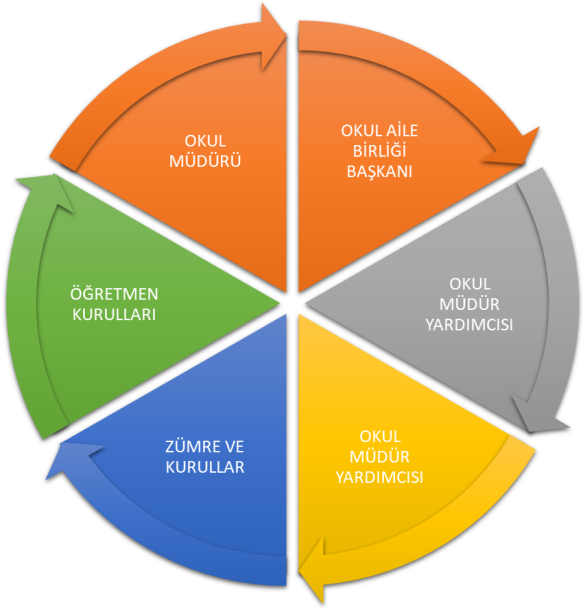 Paydaş anketlerine ilişkin ortaya çıkan temel sonuçlara altta yer verilmiştir.Öğretmen Anketi Sonuçları: TOPLU KONUT ORTAOKULU MÜDÜRLÜĞÜ STRATEJİK PLANI (2019-2023) “ÖĞRETMEN GÖRÜŞ VE DEĞERLENDİRMELERİ” ANKET FORMU                                Toplu Konut Ortaokulu Müdürlüğü 2019–2023 Stratejik Plan hazırlıkları çerçevesinde, idarenin geleceğinin şekillendirilmesinde paydaşların katkılarının beklendiği bu çalışmada kurumun mevcut durumuna ve gelecekte öngördüklerine yönelik görüş ve değerlendirmeleri büyük önem taşımaktadır. Ankette yer alan sorular, paydaş analizinde yer alması öngörülen konu başlıklarını içerecek şekilde düzenlenmiştir. Bu anketin gerçekleştirilmesindeki amaç, kurumumuzun stratejik planı hazırlanırken sizlerin görüşleriyle sorunları, iyileştirmeye açık alanları tespit etmek ve çözüme yönelik stratejiler geliştirmektir. Emek ve katkılarınız için şimdiden teşekkür ederim.                                                                                                 Bülent AKDEMİR                                                                                Okul MüdürüÖğrenci Anketi Sonuçları: TOPLU KONUT ORTAOKULU MÜDÜRLÜĞÜ STRATEJİK PLANI (2019-2023) “ÖĞRENCİ GÖRÜŞ VE DEĞERLENDİRMELERİ” ANKET FORMU                                Toplu Konut Ortaokulu Müdürlüğü 2019–2023 Stratejik Plan hazırlıkları çerçevesinde, idarenin geleceğinin şekillendirilmesinde paydaşların katkılarının beklendiği bu çalışmada kurumun mevcut durumuna ve gelecekte öngördüklerine yönelik görüş ve değerlendirmeleri büyük önem taşımaktadır. Ankette yer alan sorular, paydaş analizinde yer alması öngörülen konu başlıklarını içerecek şekilde düzenlenmiştir. Bu anketin gerçekleştirilmesindeki amaç, kurumumuzun stratejik planı hazırlanırken sizlerin görüşleriyle sorunları, iyileştirmeye acık alanları tespit etmek ve çözüme yönelik stratejiler geliştirmektir. Emek ve katkılarınız için şimdiden teşekkür ederim.                                                                                                 Bülent AKDEMİR                                                                                Okul MüdürüTOPLU KONUT ORTAOKULU MÜDÜRLÜĞÜ STRATEJİK PLANI (2019-2023) “VELİ GÖRÜŞ VE DEĞERLENDİRMELERİ” ANKET FORMU                                Toplu Konut Ortaokulu Müdürlüğü 2019–2023 Stratejik Plan hazırlıkları çerçevesinde, idarenin geleceğinin şekillendirilmesinde paydaşların katkılarının beklendiği bu çalışmada kurumun mevcut durumuna ve gelecekte öngördüklerine yönelik görüş ve değerlendirmeleri büyük önem taşımaktadır. Ankette yer alan sorular, paydaş analizinde yer alması öngörülen konu başlıklarını içerecek şekilde düzenlenmiştir. Bu anketin gerçekleştirilmesindeki amaç, kurumumuzun stratejik planı hazırlanırken sizlerin görüşleriyle sorunları, iyileştirmeye acık alanları tespit etmek ve çözüme yönelik stratejiler geliştirmektir. Emek ve katkılarınız için şimdiden teşekkür ederim.                                                                                                                                                                           Bülent AKDEMİR                                                                                                                                                                               Okul MüdürüGZFT (Güçlü, Zayıf, Fırsat, Tehdit) Analizi Okulumuzun temel istatistiklerinde verilen okul künyesi, çalışan bilgileri, bina bilgileri, teknolojik kaynak bilgileri ve gelir gider bilgileri ile paydaş anketleri sonucunda ortaya çıkan sorun ve gelişime açık alanlar iç ve dış faktör olarak değerlendirilerek GZFT tablosunda belirtilmiştir. Dolayısıyla olguyu belirten istatistikler ile algıyı ölçen anketlerden çıkan sonuçlar tek bir analizde birleştirilmiştir.Kurumun güçlü ve zayıf yönleri donanım, malzeme, çalışan, iş yapma becerisi, kurumsal iletişim gibi çok çeşitli alanlarda kendisinden kaynaklı olan güçlülükleri ve zayıflıkları ifade etmektedir ve ayrımda temel olarak okul müdürü/müdürlüğü kapsamından bakılarak iç faktör ve dış faktör ayrımı yapılmıştır.									,İÇSEL FAKTÖRLER Güçlü YönlerZayıf yönler				              DIŞSAL FAKTÖRLERFırsatlarTehditlerGelişim ve Sorun AlanlarıGelişim ve sorun alanları analizi ile GZFT analizi sonucunda ortaya çıkan sonuçların planın geleceğe yönelim bölümü ile ilişkilendirilmesi ve buradan hareketle hedef, gösterge ve eylemlerin belirlenmesi sağlanmaktadır.  	Gelişim ve sorun alanları ayrımında eğitim ve öğretim faaliyetlerine ilişkin üç temel tema olan Eğitime Erişim, Eğitimde Kalite ve Kurumsal Kapasite kullanılmıştır. Eğitime erişim öğrencinin eğitim faaliyetine erişmesi ve tamamlamasına ilişkin süreçleridir.  Eğitimde Kalite: Öğrencinin akademik başarısı, sosyal ve bilişsel gelişimi ve istihdamı da dâhil olmak üzere eğitim ve öğretim sürecinin hayata hazırlama evresini kapsar. Kurumsal kapasite ise kurumsal yapı kurum kültürü, donanım, bina gibi eğitim ve öğretim sürecine destek mahiyetinde olan kapasiteyi belirtmektedir. Gelişim ve sorun alanlarına ilişkin GZFT analizinden yola çıkılarak saptamalar yapılırken aşağıdaki tabloda yer alan ayrımda belirtilen temel sorun alanlarına dikkat edilmesi gerekmektedir.GELİŞİM VE SORUN ALANLARIMIZBÖLÜM III: MİSYON, VİZYON VE TEMEL DEĞERLEROkul Müdürlüğümüzün misyon, vizyon, temel ilke ve değerlerinin oluşturulması kapsamında öğretmenlerimiz, öğrencilerimiz, velilerimiz, çalışanlarımız ve diğer paydaşlarımızdan alınan görüşler, sonucunda stratejik plan hazırlama ekibi tarafından oluşturulan Misyon, Vizyon, Temel Değerler;Okulumuz üst kurulana sunulmuş ve üst kurul tarafından onaylanmıştır.MİSYONUMUZTürkiye Cumhuriyeti Devleti’nin bütün değerlerine bağlı özgürce düşünüp konuşabilen insan haklarına saygılı kendisine ve çevresine mutluluk verebilen insanlığın çıkarlarını kendi çıkarları üzerinde tutan, teknolojik gelişmelerin odağında olan ilkeli bireyler yetiştirmek.VİZYONUMUZOlumlu yönde değişebilen hayat felsefesi doğruluk ve barış olan, bireyler yetiştiren örnek ve öncü bir kurum olmak.TEMEL DEĞERLERİMİZEğitime yapılan yardımı kutsal sayar ve her türlü desteği veririz.Toplam Kalite Yönetimi felsefesini benimseriz.Kurumda çalışan herkesin katılımı ile sürecin devamlı olarak iyileştirileceğine ve geliştirileceğine inanırız.Kendimizi geliştirmeye önem verir, yenilikçi fikirlerden yararlanırız.Öğrencilerin, öğrenmeyi öğrenmesi ilk hedefimizdir.Mevcut ve potansiyel hizmet bekleyenlerin ihtiyaçlarına odaklanırız.Sağlıklı bir çalışma ortamı içerisinde çalışanları tanıyarak fikirlerine değer verir ve işimizi önemseriz.Okulumuzla ve öğrencilerimizle gurur duyarız.Öğrencilerimizi, yaratıcı yönlerinin gelişmesi için teşvik ederiz.Öğrenme problemi olan öğrencilerimiz için özel destek programları hazırlarız.Biz, birbirimize ve kendimize güveniriz.Öğrencilerimiz, bütün çalışmalarımızın odak noktasıdır.“Eğitimde kaybedilecek tek bir fert yoktur.” sözünü hâkim kılmaya çalışırız.BÖLÜM IV: AMAÇ, HEDEF VE EYLEMLERTEMA I: EĞİTİM VE ÖĞRETİME ERİŞİMEğitim ve öğretime erişim okullaşma ve okul terki, devam ve devamsızlık, okula uyum ve oryantasyon, özel eğitime ihtiyaç duyan bireylerin eğitime erişimi ve de hayat boyu öğrenme kapsamında yürütülen faaliyetlerin ele alındığı temadır.Stratejik Amaç 1: Bütün bireylerin eğitim ve öğretime adil şartlar altında erişmesini sağlamak.Stratejik Hedef 1.1.Plan dönemi sonuna kadar dezavantajlı gruplar başta olmak üzere, eğitim ve öğretimin her tür ve kademesinde katılım ve tamamlama oranlarını artırmakPerformans GöstergeleriEylemlerStratejik Hedef 1.2.Okula yeni başlayan ve nakil gelen öğrencilerimizin velilerinin okul kurallarını, okul kültürünü tanımaları sağlanacaktır. Okula yeni başlayan ve nakil gelen öğrencilerimizin, velilerinin okul kurallarını, okul kültürünü tanımaları sağlanarak, eğitim hedeflerine ulaşmak istenmektedir.           Okulumuzda örgün ve yaygın eğitimin her kademesinde başta dezavantajlı bireyler olmak üzere, tüm bireylerin eğitim ve öğretime etkin katılımının artırılması planlanmaktadır. Bu nedenle eğitim ve öğretime katılımın artırılması ve tüm bireylere adil şartlarda sunulması hedeflenmektedir.Performans Göstergeleri EylemlerTEMA II: EĞİTİM VE ÖĞRETİMDE KALİTENİN ARTIRILMASIEğitim ve öğretimde kalitenin artırılması başlığı esas olarak eğitim ve öğretim faaliyetinin hayata hazırlama işlevinde yapılacak çalışmaları kapsamaktadır. Bu tema altında akademik başarı, sınav kaygıları, sınıfta kalma, ders başarıları ve kazanımları, disiplin sorunları, öğrencilerin bilimsel, sanatsal, kültürel ve sportif faaliyetleri ile istihdam ve meslek edindirmeye yönelik rehberlik ve diğer mesleki faaliyetler yer almaktadır. Stratejik Amaç 2: Bütün bireylere ulusal ve uluslararası ölçütlerde bilgi, beceri, tutum ve davranışın kazandırılması ile girişimci, yenilikçi, yaratıcı, dil becerileri yüksek, iletişime ve öğrenmeye açık, öz güven ve sorumluluk sahibi sağlıklı ve mutlu bireylerin yetişmesine imkân sağlamak.Stratejik Hedef 2.1.Bütün bireylerin bedensel, ruhsal ve zihinsel gelişimlerine yönelik faaliyetlere katılım oranını ve öğrencilerin akademik başarı düzeylerini artırmak.Özel eğitime muhtaç ve üstün yetenekli öğrencilerin yetiştirilmesi için etkili tanılama ve kaliteli bir eğitim ile bireylerin potansiyellerini açığa çıkarılmasına ortam sağlayarak bedensel, ruhsal ve zihinsel gelişimlerini desteklemek hedeflenmiştir.Kitap okuma alışkanlığı kazandırılması ile ilgili çalışmalar hedeflenmektedir.	Okulumuzda özel eğitime ihtiyacı olan öğrenciler için kaynaştırma eğitimi, özel eğitim ve destek eğitimi yoluyla eğitim hizmetlerinden yararlandırılmaktadırlar.Öğrencilerimizin bedensel, ruhsal ve zihinsel gelişimlerine katkı sağlamak amacıyla yerel düzeyde sportif, sanatsal ve kültürel faaliyetler gerçekleştirilmektedir.Rehberlik Servisimizce kişisel, akademik ve mesleki rehberlik etkinlikleri yapılmaktadır. Çocuklara şiddet ve çocuk istismarını önlemeye yönelik yapılan etkinlikler ile madde bağımlılığı ve zararlı alışkanlarla mücadele konusunda faaliyetler gerçekleştirilmektedir.Eğitimin tüm kademelerindeki özel eğitim ve rehberlik hizmetlerinin etkililiği ve verimliliğinin artırılması hedeflenmektedir. EylemlerStratejik Hedef 2. 2.Eğitimde yenilikçi yaklaşımları kullanarak yerel ve ulusal projelerle bireylerin yeterliliğini öğrenci öğretmen hareketliliğini artırmakPerformans GöstergeleriGünümüzde yapılan çalışmaların izlenmesi-değerlendirilmesi ve geliştirilmesi için hemen her alanda araştırma yapılması, yapılan araştırma sonuçlarına uygun projeler üretilmesi ve iyileştirmeler yapılması gerekmektedir.Eğitimde kalitenin artırılması amacıyla Stratejik Yönetim ve Planlama, yerel ve ulusal proje hazırlama ve uygulama konusunda okul yöneticileri öğretmenlere gerekli hatırlatmaları yapmaktadır.VI. BÖLÜM: İZLEME VE DEĞERLENDİRMEOkulumuz Stratejik Planı izleme ve değerlendirme çalışmalarında 5 yıllık Stratejik Planın izlenmesi ve 1 yıllık gelişim planın izlenmesi olarak ikili bir ayrıma gidilecektir. Stratejik planın izlenmesinde 6 aylık dönemlerde izleme yapılacak denetim birimleri, İl ve İlçe Millî Eğitim Müdürlüğü ve Bakanlık denetim ve kontrollerine hazır halde tutulacaktır.Yıllık planın uygulanmasında yürütme ekipleri ve eylem sorumlularıyla dönemlik ilerleme toplantıları yapacaktır. Toplantıda bir önceki dönemde yapılanlar ve bir sonraki dönemde yapılacaklar görüşülüp karara bağlanacaktır. Üst Kurul BilgileriÜst Kurul BilgileriEkip BilgileriEkip BilgileriAdı SoyadıUnvanıAdı SoyadıUnvanıBÜLENT AKDEMİROKUL MÜDÜRÜSEVİL ÇALİKREHBER ÖĞRETMENİSELÇUK KILIÇMÜDÜR YARDIMCISILOKMAN KARAKAŞBEDEN EĞİ. ÖĞRETMENİABDULKADİR AĞAÇSOSYAL BİL. ÖĞRETMENİENİS MUTLUMÜZİK ÖĞRETMENİCİHAN AKYÜZ ALMALIBİLİŞİM TEK. ÖĞRETMENİELÇİN AĞSUGÖRSEL SAN. ÖĞRETMENİMİNE ARANTÜRKÇE ÖĞRETMENİFATMA KOLİŞLERMATEMATİK ÖĞRETMENİDEMET DEMİRİNGİLİZCE ÖĞRETMENİZEKİ KIRMIZIBİBERFEN BİLİMLERİ ÖĞRETMENİÖĞRENCİ BİLGİLERİErkekKızToplamÖzel Eğitim Sınıfı5385. Sınıf1141122266.Sınıf1101082087. Sınıf1011012388. Sınıf117117234GENEL TOPLAM446430876İli: ERZURUMİli: ERZURUMİli: ERZURUMİli: ERZURUMİlçesi: PALANDÖKENİlçesi: PALANDÖKENİlçesi: PALANDÖKENAdres HÜSEYİN AVNİ ULAŞ MAH. EMNIYET SK. TOPLU KONUT İÖO SİTESİ NO: 89 PALANDÖKEN / ERZURUMHÜSEYİN AVNİ ULAŞ MAH. EMNIYET SK. TOPLU KONUT İÖO SİTESİ NO: 89 PALANDÖKEN / ERZURUMHÜSEYİN AVNİ ULAŞ MAH. EMNIYET SK. TOPLU KONUT İÖO SİTESİ NO: 89 PALANDÖKEN / ERZURUMCoğrafi Konum(link)https://goo.gl/maps/fgFwmScBNLN2https://goo.gl/maps/fgFwmScBNLN2Telefon Numarası442342575944234257594423425759Faks Numarası44234257594423425759e-posta Adresi710379@meb.k12.tr710379@meb.k12.tr710379@meb.k12.trWeb Sayfa Adresihttp://palandokentokiortaokulu.meb.k12.trhttp://palandokentokiortaokulu.meb.k12.trKurum Kodu710379710379710379Öğretim Şekliİkili Öğretimİkili ÖğretimOkulun Hizmete Giriş YılıOkulun Hizmete Giriş Yılı20052005Toplam Çalışan Sayısı5555Öğrenci SayısıKız:                 430Kız:                 430Kız:                 430Öğretmen SayısıKadın :                         32Kadın :                         32Öğrenci SayısıErkek:            446Erkek:            446Erkek:            446Öğretmen SayısıErkek :                         21Erkek :                         21Öğrenci SayısıToplam:          876  	Toplam:          876  	Toplam:          876  	Öğretmen SayısıToplam:                        53Toplam:                        53Derslik Başına Düşen Öğrenci SayısıDerslik Başına Düşen Öğrenci SayısıDerslik Başına Düşen Öğrenci Sayısı28Şube Başına Düşen Öğrenci SayısıŞube Başına Düşen Öğrenci Sayısı28Öğretmen Başına Düşen Öğrenci SayısıÖğretmen Başına Düşen Öğrenci SayısıÖğretmen Başına Düşen Öğrenci Sayısı15Şube Başına 30’dan fazla Öğrencisi Olan Şube sayısıŞube Başına 30’dan fazla Öğrencisi Olan Şube sayısı14Öğrenci Başına Düşen Toplam Gider MiktarıÖğrenci Başına Düşen Toplam Gider MiktarıÖğrenci Başına Düşen Toplam Gider Miktarı32,521Öğretmenin Kurumdaki Ortalama Görev SüresiÖğretmenin Kurumdaki Ortalama Görev Süresi6UnvanErkekKadınToplamOkul Müdürü ve Müdür Yardımcısı303Branş Öğretmeni213253Rehber Öğretmen022Yardımcı Personel213Güvenlik Personeli112İdari Personel000Toplam Çalışan Sayısı273663Okul BölümleriOkul BölümleriÖzel AlanlarVarYok Okul Kat Sayısı5Çok Amaçlı SalonXDerslik Sayısı33Çok Amaçlı SahaXDerslik Alanları20Kütüphane XKullanılan Derslik Sayısı33Fen LaboratuvarıXŞube Sayısı33Bilgisayar LaboratuvarXİdari Odaların Alanı16İş AtölyesiXÖğretmenler Odası36Beceri AtölyesiXOkul Oturum AlanıPansiyon XOkul Bahçesi2000Okul Kapalı Alanı1586Sanatsal Bilimsel ve Sportif alan0Kantin 1Tuvalet Sayısı96Diğer (zümre odaları)6SınıfıErkekKızToplamSınıfıErkekKızToplam5/A1914337/A1214265/B1518337/B1516315/C1617337/C1712295/D1418327/D1314275/E1715327/E1412265/F1615317/F1515306/A1714317/G1417316/B1713307/H1214266/C1713308/A1614306/D1614308/B1415296/E1713308/C1316296/F1514298/D1216286/G1117288/E1514296/H1714318/F161531ÖZEL EĞİTİM538Akıllı Tahta Sayısı38TV Sayısı0 Masaüstü Bilgisayar Sayısı30Yazıcı Sayısı7Taşınabilir Bilgisayar Sayısı0Fotokopi Makinesi Sayısı4Projeksiyon Sayısı0İnternet Hızı3GB/MhzYILLARGELİR MİKTARIGİDER MİKTARI201726.000 TL26.000 TL201828.000 TL28.000 TLSıra NoMADDELERKATILMA DERECESİKATILMA DERECESİKATILMA DERECESİKATILMA DERECESİKATILMA DERECESİSıra NoMADDELERKesinlikle Katılıyorum 1Katılıyorum 2Kararsızım 3Kısmen Katılıyorum 4Katılmıyorum 51Okulumuzda alınan kararlar, çalışanların katılımıyla alınır.710419-2Kurumdaki tüm duyurular çalışanlara zamanında iletilir.51318133Her türlü ödüllendirmede adil olma, tarafsızlık ve objektiflik esastır.31017824Kendimi, okulun değerli bir üyesi olarak görürüm.8126955Çalıştığım okul bana kendimi geliştirme imkânı tanımaktadır.5189356Okul, teknik araç ve gereç yönünden yeterli donanıma sahiptir.11371447Okulda çalışanlara yönelik sosyal ve kültürel faaliyetler düzenlenir.3997128Okulda öğretmenler arasında ayrım yapılmamaktadır.5176759Okulumuzda yerelde ve toplum üzerinde olumlu etki bırakacak çalışmalar yapmaktadır.210146810Yöneticilerimiz, yaratıcı ve yenilikçi düşüncelerin üretilmesini teşvik etmektedir.3121011411Yöneticiler, okulun vizyonunu,  stratejilerini, iyileştirmeye açık alanlarını vs. çalışanlarla paylaşır.5101211212Okulumuzda sadece öğretmenlerin kullanımına tahsis edilmiş yerler yeterlidir.912541013Alanıma ilişkin yenilik ve gelişmeleri takip eder ve kendimi güncellerim.152023-14Okulumuzun Olumlu (başarılı)  ve Olumsuz (başarısız) Yönlerine İlişkin Görüşleriniz.Okulumuzun Olumlu (başarılı)  ve Olumsuz (başarısız) Yönlerine İlişkin Görüşleriniz.Okulumuzun Olumlu (başarılı)  ve Olumsuz (başarısız) Yönlerine İlişkin Görüşleriniz.Olumlu (Başarılı) yönlerimizOlumsuz (başarısız) yönlerimiz1Okulun akademik başarısıTemizlik personeli yetersizliği2Öğretmenler arası iyi iletişimTeneffüslerin kısa olması3İdarenin iletişimin iyi olmasıÖğrencilerin okula uyum problemleri4Öğretmenlerin çalışkan dinamik olması5İdarenin baskıcı olmaması6Sıra NoMADDELERKATILMA DERECESİKATILMA DERECESİKATILMA DERECESİKATILMA DERECESİKATILMA DERECESİSıra NoMADDELER  Kesinlikle Katılıyorum 1  Katılıyorum 2  Kararsızım 3  Kısmen Katılıyorum 4  Katılmıyorum 51Öğretmenlerimle ihtiyaç duyduğumda rahatlıkla görüşebilirim.31218416856802Okul müdürü ile ihtiyaç duyduğumda rahatlıkla konuşabiliyorum.160120184882483Okulun rehberlik servisinden yeterince yararlanabiliyorum.2481601141781004Okula ilettiğimiz öneri ve isteklerimiz dikkate alınır.15240208483525Okulda kendimi güvende hissediyorum.35220848801126Okulda öğrencilerle ilgili alınan kararlarda bizlerin görüşleri alınır.152104160803047Öğretmenler yeniliğe açık olarak derslerin işlenişinde çeşitli yöntemler kullanmaktadır.4641764888248Derslerde konuya göre uygun araç gereçler kullanılmaktadır.3921927288569Teneffüslerde ihtiyaçlarımı giderebiliyorum.12080588246010Okulun içi ve dışı temizdir.32481528848011Okulun binası ve diğer fiziki mekânlar yeterlidir.21617613612015212Okul kantininde satılan malzemeler sağlıklı ve güvenlidir.402411214448013Okulumuzda yeterli miktarda sanatsal ve kültürel faaliyetler düzenlenmektedir.1921364813628814Okulumuzun Olumlu (başarılı)  ve Olumsuz (başarısız) Yönlerine İlişkin Görüşleriniz.Okulumuzun Olumlu (başarılı)  ve Olumsuz (başarısız) Yönlerine İlişkin Görüşleriniz.Okulumuzun Olumlu (başarılı)  ve Olumsuz (başarısız) Yönlerine İlişkin Görüşleriniz.Olumlu (Başarılı) yönlerimizOlumsuz (başarısız) yönlerimiz1Öğretmenlerin ilgili, anlayışlı ve güzel ders anlatmasıTeneffüslerin kısa olması2DYK Kurslarının olmasıTemizlik personelinin yeterli sayıda olmaması3Derste gerekli araç gerecin kullanılması4Akıllı tahta ve internetin olması5Sıra NoMADDELERKATILMA DERECESİKATILMA DERECESİKATILMA DERECESİKATILMA DERECESİKATILMA DERECESİSıra NoMADDELERKesinlikle KatılıyorumKatılıyorumKararsızımKısmen KatılıyorumKatılmıyorum1İhtiyaç duyduğumda okul çalışanlarıyla rahatlıkla görüşebiliyorum.29629010490202Bizi ilgilendiren okul duyurularını zamanında öğreniyorum. 24829672561283Öğrencimle ilgili konularda okulda rehberlik hizmeti alabiliyorum.26828014444644Okula ilettiğim istek ve şikâyetlerim dikkate alınıyor. 1382501201701225Öğretmenler yeniliğe açık olarak derslerin işlenişinde çeşitli yöntemler kullanmaktadır.24821622472406Okulda yabancı kişilere karşı güvenlik önlemleri alınmaktadır. 138226216661547Okulda bizleri ilgilendiren kararlarda görüşlerimiz dikkate alınır. 128314104204508E-Okul Veli Bilgilendirme Sistemi ile okulun internet sayfasını düzenli olarak takip ediyorum.3842081287289Çocuğumun okulunu sevdiğini ve öğretmenleriyle iyi anlaştığını düşünüyorum.33629612040810Okul, teknik araç ve gereç yönünden yeterli donanıma sahiptir.12820020815211211Okul her zaman temiz ve bakımlıdır.421761767832812Okulun binası ve diğer fiziki mekânlar yeterlidir.9627214412016813Okulumuzda yeterli miktarda sanatsal ve kültürel faaliyetler düzenlenmektedir.9614419212024814Okulumuzun Olumlu (başarılı)  ve Olumsuz (başarısız) Yönlerine İlişkin Görüşleriniz.Okulumuzun Olumlu (başarılı)  ve Olumsuz (başarısız) Yönlerine İlişkin Görüşleriniz.Okulumuzun Olumlu (başarılı)  ve Olumsuz (başarısız) Yönlerine İlişkin Görüşleriniz.Olumlu (Başarılı) yönlerimizOlumsuz (başarısız) yönlerimiz1Öğrencilerin başarılı olmasıTemizlik personelinin yeterli olmaması2Öğrencilere ilgilinin fazla olmasıSabah çok erken okula gelinmesi3Kitap okuma alışkanlığı etkinliğinin yapılmasıKantinin yeterli hizmeti verememesi4DYK kurslarının verimli olması5Okul- Veli iletişimin iyi olmasıÖğrencilerBilgi ve iletişim teknolojilerinin eğitim ve öğretim süreçlerinde kullanılmasıÖğrencilere yönelik çeşitli kurs ve etkinliklerin yapılmasıÇalışanlarÇalışanlar verilen işi öz veriyle yapmaktadırlar. Arkadaşlık ortamlarının iyi ve ilişkilerinin kuvvetli olmasıVelilerÖğrenciyle ilgilenen ve okula karşı sorumluluk sahibi velilerimiz mevcuttur.Bina ve YerleşkeBina tüm ihtiyaçları karşılayacak niteliktedir.DonanımOkulumuz yeterli donanıma sahiptir.BütçeKantin kirasının olmasıOkul-Aile Birliğine etkin bağışların yapılmasıYönetim SüreçleriAksaklıklara mahal vermeden süreci devam ettiren bir yönetime sahipİletişim SüreçleriKurum içi iletişim kanallarının açık olmasıOkul, aile ve öğrenci arasındaki iletişim güçlü olmasıÖğrencilerDavranışsal sıkıntılar bulunmaktadır.Aileye bağımlılık çok aşırı düzeydedir.Kitap okuma alışkanlığının az olmasıÇalışanlarTeneffüs sürelerinin yetersiz olması nedeniyle öğretmenlerimizin mesleki paylaşımda bulunamamasıVelilerBazı velilerin okul ile iletişiminin az olması,Çocuklarına gerekli rehberliği tam anlamıyla yapamamalarıBina ve YerleşkeÖğrencinin kalabalık olması nedeniyle ikili eğitim yapılmasıOkul giriş merdivenlerinin çok dik olmasıSosyal ve sportif faaliyetler için alan bulunmamasıDonanımBütçeGenel bütçe haricindeki sabit okul gelirinin sadece kantin kirası ve Okul- Aile Birliğine yapılan bağışYönetim SüreçleriGörev dağılımı sebebiyle farklı alanlarda yeterince bilgi sahibi olunamamasıİletişim SüreçleriOkul- veli iletişiminin istenilen düzeyde olmamasıPolitikCumhurbaşkanlığı Hükümet Sistemiyle birlikte eğitim ile ilgili kararların hızlı bir şekilde alınması, Milli Eğitim Bakanımızın eğitimin içinden gelmesi ve sorun alanlarını bilmesi. Milli Eğitim Bakanlığı ve İl ve İlçe Milli Eğitim Müdürlüğü 2019-2023 Stratejik Planlarının incelenmesiOkulumuzun diğer kurum kuruluşlardan gerektiğinde yardım alabilecek potansiyelde oluşu.EkonomikHazineden eğitime ayrılan payın artmasıTasarruf sağlama imkânlarıSosyolojikAilelerin ve öğrencilerin bilinçlenmeleriTeknolojike-öğrenme, e-akademi, e-okul, EBA, UZEM internet olanakları ile bilgiye ulaşımın kolaylaşmasıMevzuat-YasalYasal yükümlülüklerin belirlenmesiEkolojikÇevre korunmasına ve kirliliğine ilişkin karar ve önlemlerin alınması“Sıfır Atık” projesine okulumuzun da tam anlamıyla dahil olmasıPolitikEğitim politikalarında yaşanan değişimlerin eğitim kalitesini olumsuz etkilemesiEkonomikVelilerin birçoğunun özel sektörde çalışması bu sebeple ekonomik durumlarının değişkenliğiSosyolojikParçalanmış, problemli ve pedagojik anlamda bilinçsiz aileler olmasıTeknolojikTeknolojinin eğitim alanında bilinçli şekilde kullanılamaması.Mevzuat-Yasalİlköğretim Kurumları Yönetmeliğinin öğrenci disiplini ile ilgili maddelerinin yetersizliği, caydırıcılığının olmamasıEğitime ErişimEğitimde KaliteKurumsal KapasiteOkullaşma OranıAkademik BaşarıKurumsal İletişimOkula Devam/ DevamsızlıkSosyal, Kültürel ve Fiziksel GelişimKurumsal YönetimOkula Uyum, OryantasyonSınıf TekrarıBina ve YerleşkeÖzel Eğitime İhtiyaç Duyan Bireylerİstihdam Edilebilirlik ve YönlendirmeDonanımHayat Boyu ÖğrenmeÖğretim YöntemleriTemizlik, HijyenDers araç gereçleriİş Güvenliği, Okul Güvenliği1.TEMA: EĞİTİM VE ÖĞRETİME ERİŞİM1.TEMA: EĞİTİM VE ÖĞRETİME ERİŞİM1Özel eğitim ihtiyacı olan öğrencilerimize yönelik tedbirler almak2Özel eğitime ihtiyaç duyan bireylerin uygun eğitime erişimi3Hayat boyu öğrenmeye katılım4Devamsızlık problemi yaşayan öğrencilerimizin okula devamını sağlamak2.TEMA: EĞİTİM VE ÖĞRETİMDE KALİTE2.TEMA: EĞİTİM VE ÖĞRETİMDE KALİTE1Okulumuzda öğrencilerimizin daha fazla özgüven sahibi bireyler olabilmeleri adına sosyal faaliyetlerin yapılması2Okul sağlığı ve hijyen açısından3Zararlı alışkanlıklar ve beslenme 4Okul yöneticilerinin bilgi ve iletişim teknolojilerinin kullanımı örgün ve yaygın eğitimi destekleme ve yetiştirme kursları5Eğitim öğretim sürecinde sanatsal, sportif ve kültürel faaliyetler, okuma kültürü6Eğitsel değerlendirme ve tanılama7Eğitsel, mesleki ve kişisel rehberlik hizmetleri8Öğretmenlere yönelik hizmet içi eğitimler9Eğitsel değerlendirme ve tanılama10Öğrencilere yönelik oryantasyon faaliyetleri11Üstün yetenekli öğrencilere yönelik eğitim öğretim hizmetleri başta olmak üzere özel eğitim hayat boyu rehberlik hizmeti3.TEMA: KURUMSAL KAPASİTE3.TEMA: KURUMSAL KAPASİTE1Velilerimizin eğitime olana ilgilerini arttırıcı faaliyetler düzenleme, onları okula çekme2Temizlik işçisi sayısını arttırma, bunun için kaynak yaratma3İş sağlığı ve güvenliği konusunda gerekli önlemleri alma4Çalışma ortamları ile sosyal, kültürel ve sportif ortamların iş motivasyonunu sağlayacak biçimde düzenlenmesi5Çalışanların ödüllendirilmesi6Öğretmenlere yönelik fiziksel alan yetersizliği7Okulun sosyal, kültürel, sanatsal ve sportif faaliyet alanlarının yetersizliğiNoPERFORMANSGÖSTERGESİMevcutHEDEFHEDEFHEDEFHEDEFHEDEFNoPERFORMANSGÖSTERGESİ201820192020202120222023PG.1.1.aKayıt bölgesindeki öğrencilerden ortaöğrenime kayıt yaptıranların oranı (%)94100100100100100PG.1.1.bOkula yeni başlayan öğrencilerden oryantasyon eğitimine katılanların oranı (%)314045505560PG.1.1.c.Bir eğitim ve öğretim döneminde 20 gün ve üzeri devamsızlık yapan öğrenci oranı (%)84100100100100100NoEylem İfadesiEylem SorumlusuEylem Tarihi1.1.1.Kayıt bölgesinde yer alan öğrencilerin ortaöğrenime kayıt yaptırıp yaptırmadığı  çalışması yapılacaktır.Müdür YardımcısıTercih ve kayıt dönemi1.1.2Ortaokula yeni başlayan çocukların oryantasyon eğitimine katılmaları için gerekli çalışmalar yapılacaktır Öğretmenler ve Müdür Yardımcıları 01 Eylül-20 Eylül1.1.3Devamsızlık yapan öğrencilerin velileri ile özel aylık toplantı ve görüşmeler yapılacaktır.Rehberlik ServisiHer ayın son haftasıNoPERFORMANSGÖSTERGESİMevcutHEDEFHEDEFHEDEFHEDEFHEDEFHEDEFNoPERFORMANSGÖSTERGESİ201820192020202120222023PG.1.1.a5.Sınıfa kayıt yaptıran okul uyum ve oryantasyon çalışmalarına katılmış veli oranı (%)859095100100100PG.1.1.c.Okula nakil gelen, okul uyum ve oryantasyon çalışmalarına katılmış veli oranı (%)859095100100100PG.1.1.e.Özel eğitim ihtiyacı olan çocuğu bulunan, okul uyum ve oryantasyon çalışmalarına katılmış veli oranı (%)9092949698100NoEylem İfadesiEylem SorumlusuEylem Tarihi1.1.1.Okulun ilk günü “Okuluna Hoş Geldin” etkinliğinin yapılması ve broşürlerin dağıtılması.5.Sınıf ZümresiUyum haftasının ilk günü1.1.2Velilerimize bilgilendirme seminerlerinin düzenlenmesiRehberlik ServisiTüm Yıl1.1.3Özel eğitime ihtiyacı olan çocuğu bulunan öğrenci velilerine okulun ilk haftasında seminerlerin verilmesiRehberlik ServisiSeminerin İlk HaftasıNoNoPERFORMANSGÖSTERGESİMevcutHEDEFHEDEFHEDEFHEDEFHEDEFNoNoPERFORMANSGÖSTERGESİ201820192020202120222023PG.2.1.aGezilere katılan öğrenci sayısı 2050100150200250PG.2.1.bKültürel ve sanatsal etkinliklere katılan öğrenci sayısı1550150200250300PG.2.1.c.Sportif etkinliklere katılan öğrenci sayısı305080120150200PG.2.1.d.Öğrenci başına okunan kitap sayısı101520253035PG.2.1.e.Ders dışı faaliyet çalışmalarına katılan öğrenci sayısı100150200250300350NoEylem İfadesiEylem SorumlusuEylem Tarihi1.1.1.Öğrencileri yarışmalara katılım ve öğrencilerin takibi konusunda destekleyecek öğretmenlerden oluşan bir komisyonun kurulması. Okul İdaresiTüm yılHer sınıftan en az iki şubenin kültürel ve sanatsal bir faaliyet yapması. (şiir dinletisi, tiyatro, mezuniyet, müzik dinletisi v.b.)Zümre BaşkanlarıTüm Yıl1.1.3Okul içi( futbol, voleybol, zekâ oyunları vb.) turnuvaların yapılmasıZümre BaşkanlarıTüm Yıl1.1.4Eğitimin her kademesinde gerçekleştirilen sosyal, sanatsal ve sportif faaliyetler ve bu faaliyetlere katılan öğrenci sayısı artırılacaktırTüm PaydaşlarTüm Yıl1.1.5Okul Sergisinin AçılmasıGörsel Sanatlar ÖğretmeniMayısın Son HaftasıNoPERFORMANSGÖSTERGESİMevcutHEDEFHEDEFHEDEFHEDEFHEDEFNoPERFORMANSGÖSTERGESİ201820192020202120222023PG.2.2.aUygulanan Yerel Proje Sayısı123456